Środa             Witajcie przedszkolaki . WIELKANOCNY KOSZYK.Posłuchaj opowiadania „Małgosia i kurczątka”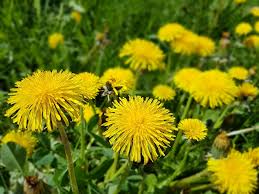 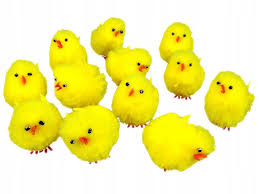 Wszyscy czekali na wiosnę, a tu proszę, raz i dwa i już wiosna. A wiosną jest Wielkanoc. Małgosia już wie ,że święta będzie z rodzicami spędzała u babci i dziadka i wtedy zawsze coś ciekawego się dzieje. W ubiegłym roku dziadek kupił kozę, bo jej mleko jest bardzo zdrowe. Ale wszyscy mieli kłopot z tą kozą. Chodziła za każdym i skubała za ubranie. Ciekawe co się teraz będzie działo? Może babcia pozwoli ozdabiać kolorowe mazurki?Rozmyślając Małgosia zasnęła i całą drogę do dziadków przespała w aucie.A teraz Małgosia wybiega na podwórko :jakie piękne mlecze, uplotę sobie wianek!- krzyczy. Ale co to?Mlecze tańczą?To kurczątka a nie kwiatki.Odpowiedz na pytaniagdzie pojechała Małgosia?co Małgosia chciała zrobić z mleczami?Czy Małgosia uplotła wianek?Jakie zwierzątka były na podwórku?3.A teraz czas na trochę ruchu zabaw się w Wesołego Zajączka- weź kostkę od gry – policz wyrzucone oczka i podskocz tyle razy ile oczek na kostce.4.Posłuchaj wiersza i naśladuj kolejne zwierzątkaBaranek:beeKurczaczek :pii,Zajączek :kic,A pisanka ? -nic.Baranki: bee,beeKurczaczki: pii,pii,Zajączki: kic, kic,A pisanki:nic,nic5.Koszyczek wielkanocny- narysuj po śladzie , opowiedz co znajduje się w koszyczku – karta pracy str.22 cz.3-Razem się bawimy.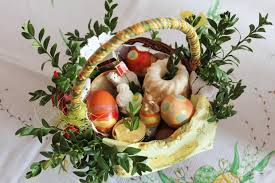 Czas na zabawę ruchową, zaproś do niej swoje rodzeństwo,naśladuj czynności wykonywane przez dzieci. Może piosenka zachęci cię do pomocy rodzicom w przygotowaniach świątecznych.              https://www.youtube.com/watch?v=imoS6Wkr04w7.Praca dodatkowa.Zrób zająca z papierowej dłoni 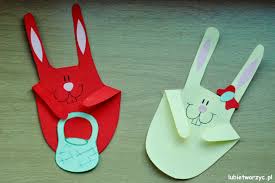 https://www.youtube.com/watch?v=qKY9oeELKn4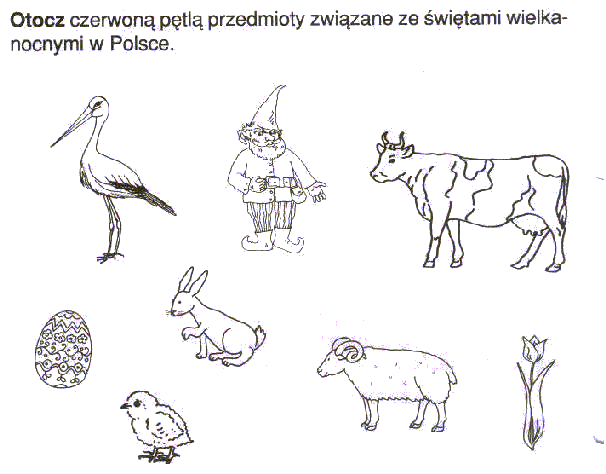 Pokoloruj obrazek według kodu,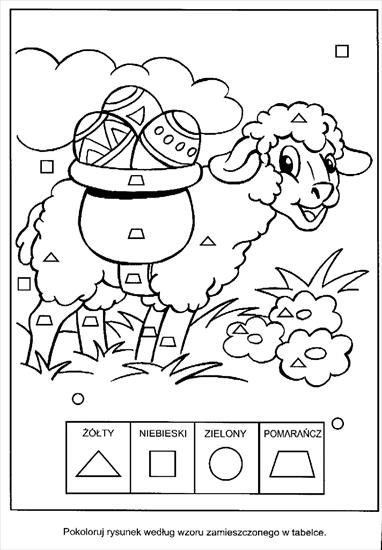 Miłej zabawi i do zobaczenia jutro !Pani Ania i Pani Kinga.